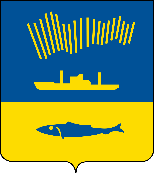 АДМИНИСТРАЦИЯ ГОРОДА МУРМАНСКАП О С Т А Н О В Л Е Н И Е                                                                                                                 №     В связи с кадровыми изменениями п о с т а н о в л я ю: 1. Внести в постановление администрации города Мурманска                   от 30.05.2018 № 1567 «О передаче во временное содержание, аварийное обслуживание общего имущества многоквартирных домов, расположенных на территории муниципального образования город Мурманск»                                (в ред. постановлений от 30.07.2018 № 2350, от 15.08.2018 № 2628,                        от 25.09.2018 № 3310, от 31.01.2019 № 325, от 22.03.2019 № 1046, № 1046,           от 08.08.2019 , от 22.08.2019 ) следующие изменения:- в пункте 2 постановления слова «(Грачиков А.Н.)» заменить словами «(Раев А.В.)».2. Отделу информационно-технического обеспечения и защиты информации администрации города Мурманска (Кузьмин А.Н.) разместить настоящее постановление на официальном сайте администрации города Мурманска в сети Интернет.3. Редакции газеты «Вечерний Мурманск» (Хабаров В.А.) опубликовать настоящее постановление.4. Настоящее постановление вступает в силу со дня официального опубликования.5. Контроль за выполнением настоящего постановления возложить на заместителя главы администрации города Мурманска Доцник В.А.Глава администрации города Мурманска               			                                            А.И. Сысоев